Nell’s Pool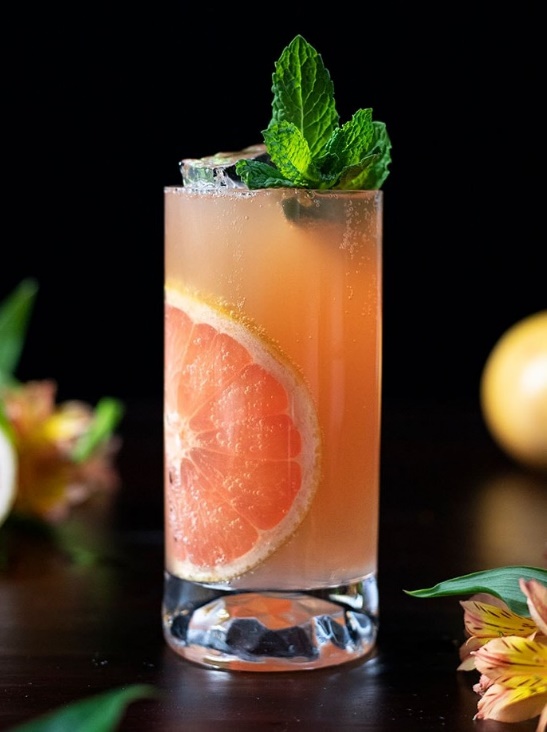 Super cold and slightly sludgy with a leafy garnish, you won’t see this served at Schepp’s, but it’s a favorite of (4-legged) Towne locals. Best if slurped. Fresh mint leaves2 oz Whistle Pig Farmstock Rye<.25 oz mezcal1 oz fresh lime juice.5 oz fresh grapefruit juice.5 simple syrup or agave3 dashes of bitters3 dashes tabasco, optional (Nell needs heat!) Salt and chili mix for rim (A tasty allusion to our salty author and her love of surfing)Build this cocktail in a shaker. Muddle mint until it resembles fall leaves gone mucky. Add the rest of the ingredients and shake well with ice. Strain into a rocks glass 